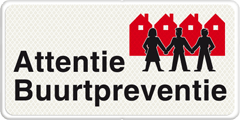 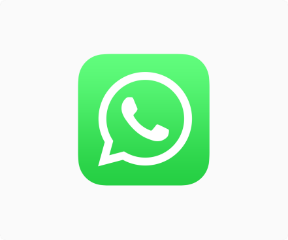 Beste deelnemers WhatsAppgroepen,De buurtpreventieapp is bedoeld om de veiligheid is Hulsel te verbeteren/behouden. Regelmatig komen er berichten op de buurtpreventieapp die niet op deze app thuis horen. Hierop reageren dan weer andere gebruikers door er hun ongenoegen of hun lollige reactie overheen plaatsen. Ook behoeft een bericht geen bevestiging! “Oké”, “Gelezen”, “Doen we!” en “”of andere melding! We weten dat jullie betrokken zijn en de berichten lezen. Allemaal goed bedoeld, maar voor velen storend. We zien dan ook dat na dergelijke berichten mensen afhaken wat weer direct gevolgen heeft voor de hoeveelheid ogen en oren in ons dorp. Een afbreuk van veiligheid dus!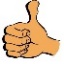 De Buurtpreventie-App is voor veiligheid bedoeld!Bij gebruik van de Buurtpreventie-App graag de volgende gedragsregels hanteren:Een bericht behoeft geen bevestiging!                                                                              “Oké”, “Gelezen”, “Doen we!” en “”  of andere lollige en/of kwetsende opmerkingen zijn niet nodig!                                                                                                                      We weten dat jullie betrokken zijn en de berichten lezen.Denk na wat je plaatst. Besef dat andere mensen er aanstoot aan kunnen nemen.       Er mogen geen randzaken in de WhatsApp-groep worden gezet. Duidelijk moet zijn dat alleen zaken die direct betrekking hebben op veiligheid en verdachte situaties in de buurt in de WhatsApp terechtkomen.Dus niet: het doorgeven van een deur aan deur collecte (mits het vermoeden er is dat het een frauduleuze collecte is), vermiste dieren of losliggende stoeptegels. Bij ‘vervuiling’ van de app bestaat de kans dat mensen de groep verlaten. Algemene meldingen vanuit de politie en meldingen over eerdere misdrijven horen eveneens niet in de WhatsApp thuis.Lees je bericht door voor je het gaat verzenden. Autocorrectie wil het nog wel eens anders doen dan u.Geef geen mening. Houdt je aan het onderwerp veiligheid.Houd het zakelijk.Vergeet niet dat ook de politie gebeld moet worden. Om snel politie ter plaatse te krijgen moet dus nog gebeld worden!!Veiligheid doen we samen!De Buurtcoördinatoren van Hulsel.